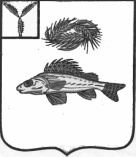 СОВЕТПЕРЕКОПНОВСКОЕ МУНИЦИПАЛЬНОГО ОБРАЗОВАНИЯ ЕРШОВСКОГО МУНИЦИПАЛЬНОГО РАЙОНАСАРАТОВСКОЙ ОБЛАСТИРЕШЕНИЕот  16.02. 2022  года                                                                     №  72-164О внесении изменений в решение Совета Перекопновского МО от 21.01.2022 года № 71-161«О земельном налоге на территорииПерекопновского  муниципального образования»            В соответствии со статьями 12, 15, 387  Налогового кодекса Российской Федерации, руководствуясь Уставом Перекопновского МО Ершовского МР, Совет Перекопновского МО Ершовского МрРЕШИЛ:1. Внести в решение Совета Перекопновского МО от 21.01.2022 года № 71-161 следующие изменения:1.1. Дополнить пункт 5 абзацами 11 и 12 следующего содержания:«Дополнительно к категориям налогоплательщиков, определенным статьей 395 Налогового кодекса Российской Федерации и настоящим решением, освобождаются от налогооблажения организации и физические лица – в отношении земельных участков, занятых приютами для животных.В соответствии с Налоговым кодексом Российской Федерации для применения установленной настоящей льготы по земельному налогу налогоплательщики, имеющие право на налоговую льготу, предоставляют в налоговый орган заявление о предоставлении налоговой льготы, а также вправе предоставить документы, подтверждающие право налогоплательщика на налоговую льготу.»;2. Настоящее Решение вступает в силу со дня официального обнародования и распространяется на правоотношения, возникшие с  01.01.2021 года. Глава Перекопновского МО					Е.Н.Писарева